Lafayette, LA – The Louisiana Used Motor Vehicle Commission (LUMVC) held an Administrative Hearing on May 21, 2018, on DWANE O’QUAIN, INDIVIDUALLY AND PREMIER ASSET MANAGEMENT, INC., located at 3609 Cameron Street, Lafayette, LA.  Dwane O’Quain was assessed a fine for the following violations: Five Hundred dollars and no/100 ($500.00) each for six (6) counts in violation of La. R.S. 32:792(B)(2) Committing a fraudulent act in selling, purchasing, or dealing in used motor vehicles or misrepresenting the terms and conditions of a sale, purchase, or contract for sale or purchase of a used motor vehicle or any interest including an option to purchase. Five Hundred dollars and no/100 ($500.00) each for one (1) count in violation of La. R.S. 32:792(B)(3) Engaging in business in such a manner as to cause injury to the public. Five Hundred dollars and no/100 ($500.00) each for seventeen (17) counts in violation of La. R.S. 32:792(B)(8) Failing to deliver any certificate of title to a consumer within the time limitations prescribed in R.S. 32:705. Five Hundred dollars and no/100 ($500.00) each for eight (8) counts in violation of La. R.S. 32:792(B)(10) Failing to remit sales tax where the tax has been collected by the dealer. Five Hundred dollars and no/100 ($500.00) each for two (2) counts in violation of La. R.S. 32:792(B)(12) Issuing temporary license plates or temporary dealer's plates in violation of the law. One hundred dollars and no/100 ($100.00) each for one hundred forty-two (142) counts in violation of La. R.S. 32:792(B)(13) Failing to maintain records for a period of up to three years. Six hundred dollars and no/100 ($600.00) for cost of proceedings. DWAUNE O’QUAIN, INDIVIDUALLY AND PREMIER ASSET MANAGEMENT, LLC licenses are revoked. JUDGMENT: $31,800.00 FINE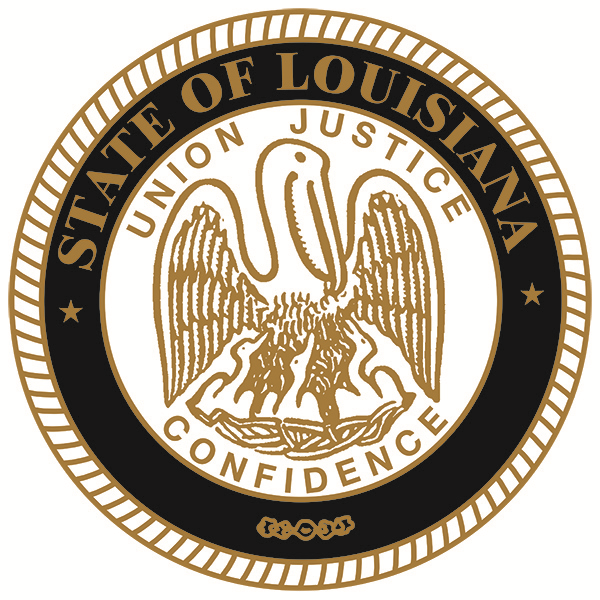 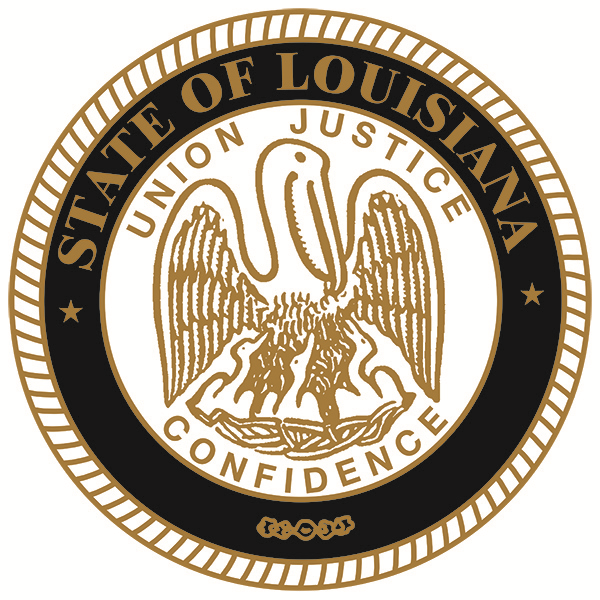 